Publicado en Catarroja el 04/09/2019 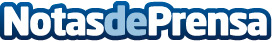 La gran revolución: impresión digital en bolsas de papelLa aplicación de esta tecnología permite imprimir en 4 colores,  al mismo precio que un color, con entrega urgente y a partir de 400 unidades. Se trata de una optimización de recursos,  generando la cantidad de bolsas justas que se necesitan, sin tener que producir excedentes innecesarios. Es un cambio de actitud en el desarrollo de trabajo,  es una opción de futuro sin tintas y sin disolventesDatos de contacto:Elena MansillaBolsapubli S.L.961268909Nota de prensa publicada en: https://www.notasdeprensa.es/la-gran-revolucion-impresion-digital-en-bolsas Categorias: Marketing Valencia Logística E-Commerce Consumo http://www.notasdeprensa.es